 Školský vzdelávací program pre  žiakov s mentálnym postihnutím ISCED 1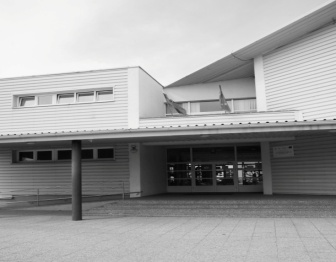 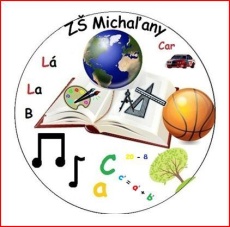 Školský vzdelávací program pre žiakov s mentálnym postihnutím ISCED 1PRIMA ŠKOLA -  priateľstvo, región, informácie, multikulturizmus, aktivity„Človek sa môže stať človekom iba výchovou“                                                  J.Ámos KomenskýVzdelávací program : Primárne vzdelávanie Stupeň vzdelania : ISCED 1Dĺžka štúdia : deväť  rokovVyučovací jazyk: slovenský  Študijná forma :denná Druh školy: základnáPredkladateľ: Základná škola MichaľanyNázov školy : Základná škola, Školská 339/2, Michaľany Adresa : Školská 339/2, 076 14 Michaľany IČO : 35541253Riaditeľ školy: Mgr. Ľudmila ZembuchováKoordinátor pre tvorbu ŠkVP : Mgr. Emília Širotníková,  zástupkyňa riaditeľaĎalšie kontakty : Tel., fax  :056/6702315, 056/6686240, 056/6686241www.zsmichalany.edupage.org e-mail : riaditel@zsskolmich.edu.sk Zriaďovateľ: Obec MichaľanyAdresa : Hlavná 108, 076 14 MichaľanyKontakty  :Tel. : 056/6702328, www.michalany.sk, e- mail : obecmichalany@stonline.skPlatnosť dokumentu od 1. 09. 2021  do 31.8.2022           Podpis riaditeľa : Mgr. Ľudmila ZembuchováVeľkosť  školyNaša škola je plnoorganizovaná. Je to átriová jednoposchodová budova, ktorej súčasťou je aj školská jedáleň. Škola zatiaľ nemá k dispozícii telocvičňu. Rozostavané a nedokončené sú dve – herná a gymnastická. Školu navštevujú  žiaci 1. – 9. ročníka v 17 triedach. Okrem kmeňových tried sú zriadené aj odborné učebne, kabinety a dve zborovne. Na  1. stupni je 5 tried : I. A, I. B, II. A, III. A, IV.A .Na 2. stupni je 10 tried : V. A, V. B, VI.A, VI.B, VII. A, VII. B, VIII.A, VIII. B,  IX. A, IX. B.Na škole sú 2 špeciálne triedy: V. C a VI. C V škole sú zriadené dve oddelenia školského klubu.Charakteristika žiakov Základnú školu v Michaľanoch navštevujú žiaci aj z týchto spádových obcí : Kazimír, Luhyňa, Lastovce, Veľaty a   Byšta. Počet evidovaných žiakov spolu: 336Počet žiakov vzdelávaných mimo územia SR: 13Počet žiakov na 1. stupni: 87Počet žiakov na 2. stupni: 216Počet žiakov v špeciálnych triedach: 20Počet žiakov v hmotnej núdz a zo SZPi: 22Vzdelávanie žiakov so špeciálnymi výchovno-vzdelávacími potrebami prebieha v 2 špeciálnych triedach, kde je skupinová integrácia.  V špeciálnch triedach sú žiaci s mentálnym postihnutím vzdelávaní podľa variantu A a jeden žiak je vzdelávaný podľa variantu B.  Počet individuálne začlenených  žiakov je 11. 4 žiaci sú na prvom stupni a 7 žiakov na druhom stupni. Všetci  žiaci majú ľahší stupeň mentálneho postihnutia, sú to žiaci s vývinovými poruchami učenia. Žiaci potrebujú individuálny prístup na vyučovacích hodinách zo strany vyučujúcich. Charakteristika pedagogického zboruV školskom roku 2021/2022 je v škole 45 zamestnancov, 33 pedagogických 12 nepedagogických a  3 farári, dve vychovávateľky v školskom klube, 3 asistenti učiteľa a 1 špeciálny školský pedagóg. Priemerný vek učiteľov sa pohybuje okolo 45 rokov. Máme schopných a skúsených učiteľov, ktorí majú odborné vedomosti. Všetci učitelia absolvovali priebežné vzdelávanie IKT. Riaditeľ a ZRŠ absolvovali funkčné vzdelávanie vedúcich pedagogických zamestnancov. 2 učiteľky sú poverené KŠÚ do poroty v súťažiach a olympiádach z anglického jazyka a fyziky. Školského psychológa nemáme, ale spolupracujeme s CPPPaP v Trebišove a špeciálnym pedagógom. Výchovná poradkyňa absolvovala priebežné vzdelávanie v uvedenom odbore. Spolupracuje s CPPPaP pri individuálnej integrácii a pri začleňovaní žiakov do špeciálnych tried. Podieľa sa na začleňovaní žiakov do stredných škôl.  V škole pracujú 2 asistentky učiteľa. Okrem individuálneho prístupu navštevuje rodiny zo sociálne znevýhodneného prostredia a rodiny rómskych žiakov.  Koordinátorkamiškolského vzdelávacieho programu sú zástupkyne riaditeľa školy. V škole pracujú aj  koordinátori pre environmentálnu výchovu, koordinátor prevencie drogových závislostí a iných sociálno – potologických javov a koordinátor informatizácie. Na 1. stupni pracuje MZ , na 2. stupni PK triedneho učiteľa,  PK vzdelávacívh oblastí: 1. Jazyk a komunikácia, 2. Matematika a práca s informáciami, 3. Človek a príroda,Človek a spoločnosť,Človek a svet práce, 4.  Človek a hodnoty,  Umenie a kultúra, Zdravie a hohyb. V uplynulom školskom roku sa učitelia aktívne zapájali do programov kontinuálneho vzdelávania a získavali kredity. Všetci učitelia sa neustále vzdelávajú, či štúdiom odbornej literatúry alebo rôznymi formami štúdia na fakultách a inováciou z metodiky vyučovania. Dbajú o svoj profesijný rast. Právne vedomie rozvíjajú štúdiom  nových zákonov,  vyhlášok a nariadení a uplatňujú ich vo svojej praxi. Podieľajú sa na tvorbe ŠkVP. Vo vyučovacom procese používajú moderné materiálne prostriedky – videotechniku, výpočtovú techniku a multimédiá a pod.  Vedenie školy podnecuje pedagógov  k tvorivosti pri práci.4. Organizácia prijímacieho konania Podľa Sprievodcu školským rokom 2020/2021 uskutočňujeme zápis do 1. ročníka. Zápisu sa zúčastnia žiaci z Michalian a na základe VZN aj žiaci z obce Byšta a Luhyňa. . Do 5. ročníka prijímame aj žiakov z málotriednej ZŠ v Kazimíri a ZŠ Lastovce. Všetkým týmto žiakom vydáva riaditeľ školy rozhodnutie o prijatí na základnú školu.Dlhodobé projekty1, Správaj sa normálne2, Cesta k emocionálnej zrelosti3. Dajme spolu gól4. Duálne vzdelávanie a zvýšenie aktivity a kvality OVP5. RÚVZ Školský program 2017/2018-2022/20236. Ministerstvo zdravotníctva COSI- Národný akčný plán v prevencii obezity 2015-20257. Spolu múdrejší 2, rozvojový projekt8. NP pomáhajúce profesie v edukácii detí a žiakov 29. Eko- alarm ( podrobné informácie o projektoch sa nachádzajú v pláne práce školy)    6. Spolupráca s rodičmi a inými subjektmiSpolupráca s rodičmi  je na vysokej úrovni. 2x ročne sa uskutočňuje  plenárne zasadnutie ZRPŠ, 4x triedne aktívy, podľa potreby rodičovské združenie žiakov 9. ročníka zamerané na profesijnú orientáciu žiakov.  Triedni dôverníci tvoria Radu rodičov, ktorí tiež pravidelne spolupracujú s pedagogickým zborom a vedením školy. Triedni učitelia a asistentka učiteľa navštevujú rodiny problémových žiakov a uskutočňujú pohovory s rodičmi v prípade potreby. Aj s CPPPaP  a CŠPP  v Trebišove je dobrá spolupráca, najmä v oblasti psychologických vyšetrení, besied, prevencie a poradenstva. V škole pracujúkoordinátorka prevencie a aj výchovná poradkyňa, ktorých činnosť je zameraná na riešenie výchovných problémov a na oblasť profesionálnej orientácie. Rada školy je 11 členná. V zastúpení sú 4 rodičia, 3 zástupcovia obecného zastupiteľstva, 2 pedagogickí pracovníci, 1 nepedagogický, 1 zástupca organizácie, ktorá sa podieľa na výchove a vzdelávaní. Vyjadrujú sa k výchove a vzdelávaniu na škole. Zasadajú 4x ročne a v prípade potreby riešenia neodkladných záležitostí.Škola spolupracuje s Políciou Michaľany, Agrozoranom, s r. o. Michaľany, TJ  Michaľany, Územným spolkom SČK a je členom Občianskeho združenia Sokol na Slovensku.7. Priestorové a materiálno–technické podmienky školyBudova školy bola daná do prevádzky v  roku 2005. Je to átriová jednoposchodová budova. V škole je spolu 17  tried, na prízemí sú triedy 1. stupňa, na poschodí triedy 2. stupňa. Všetky triedy sú svetlé, s veľkými oknami, vybavené novým moderným zariadením, nástenkami a v každej triede je nové žalúzie. V triedach sú keramické tabule. Každá trieda má k dispozícii šatne – skrinky slúžiace ako úložný priestor.   Chodby sú krásne presvetlené a priestranné, farebne zladené. Na chodbách sú aj moderné hygienické zariadenia. Škola má k dispozícii tieto odborné učebne :  odborné učebne pre vyučovanie fyziky a chémie, prírodopisu, 3 počítačové učebne na výučbu informatiky  -  42 počítačov.Máme k dispozícii aj ďalších 8 počítačov, 22 notebooky pre učiteľov, 114 dataprojektor,  2 kopírovacie stroje, 3  multifunkčné zariadenia, minivežu, viazací stroj, skartovací stroj. Na vyučovanie technickej výchovy máme moderne vybavené školské dielne. Škola má  kuchynku na vyučovanie špeciálnej prípravy dievčat a záujmové útvary. Máme aj učiteľskú a žiacku knižnicu. Odborné učebne umožňujú plne realizovať učebné osnovy a zvolené učebné varianty. Vybavenie kabinetov je postačujúce, v nich sa nachádza množstvo učebných pomôcok. Každý rok sa obnovuje inventár školy. Pedagógovia majú dve zborovne, jedna pre 1. stupeň,  druhá pre 2. stupeň. Na archiváciu dokladov slúži archív.Škola má 2 oddelenia školského klubu pre žiakov 1. stupňa a pre žiakov 5. ročníka. Školský klub má množstvo pomôcok na výchovnú a oddychovú činnosť. Na vzdelávaciu činnosť im slúžia aj 2 počítače. V átriu sa  konajú slávnostné zhromaždenia, koncerty a pod. Žiaci tu trávia väčšinu prestávok -  na čerstvom vzduchu v rámci psychohygienickych požiadaviek. Máme aj miniihrisko s umelým trávnikom, kde je možné plniť časť učebných osnov, máme 2  telocvične – mulú gymnastickú a veľkú hernú. Okrem toho máme atletickú dráhu, doskočisko, asfaltové ihrisko na hádzanú, basketbalové ihrisko a školský pozemok na plnenie učebných osnov pestovateľských prác.K škole patrí aj nová školská jedáleň s novým zariadením. Žiakom sa podáva racionálna strava, dodržujú sa materiálno-spotrebné normy pre výživu detí školského veku. Zabezpečuje sa pitný režim žiakov. Počas školského roka sme doplnili veľké množstvo moderných učebných pomôcok, najmä novú počítačovú učebňu, čo umožní tvorivejšie a efektívnejšie vyučovanie informatiky.8. Personálne zabezpečenieRealizácia vzdelávacieho programu vo výchovno-vzdelávacom procese si vyžaduje zodpovedajúce personálne podmienky, ktoré by zabezpečili efektívnosť vzdelávania a vytváranie spolupracujúcich sociálnych vzťahov medzi účastníkmi procesu vzdelávania. Ide o nasledujúce cieľové podmienky, ku ktorým majú školy smerovať.Štruktúra pedagogického personálneho zabezpečenia školy Pedagogickí zamestnanci: Vedúci pedagogickí zamestnanci: Riaditeľ školyZástupcovia riaditeľa školy Ostatní pedagogickí zamestnanci: Školský  poradcaUčitelia pre primárne vzdelávanieUčitelia pre nižšie sekundárne vzdelávanieVychovávateľky školského klubu detíVedúci pedagogickí zamestnanci  spĺňajú kvalifikačné požiadavky stanovené zákonom(vykonali prvú atestáciu, spĺňajú podmienku dĺžky výkonu pedagogickej činnosti, riaditeľka školy a zástupkyne riaditeľky školy  sú prihlásení na funkčné vzdelávanie; sú odborne pripravení na riadenie pracovnej skupiny a osvojené manažérske zručnosti uplatňujú pri riadení pracovného kolektívu; podporujú a vytvárajú podmienky pre odborný rast a ďalšie vzdelávanie svojich zamestnancov podľa ročného plánu kontinuálneho vzdelávania; zaujímajú sa o svoj odborný a osobnostný rast; zabezpečujú podmienky pre dobrú klímu v oblasti personálnych vzťahov –vo vzťahu k žiakom, v rámci pedagogického zboru a vo vzťahu k rodičom a širšej komunite.Ostatní pedagogickí zamestnanci  spĺňajú kvalifikačné predpoklady na výkon pedagogickej činnosti a kvalifikačné požiadavky stanovené platnou legislatívou; uplatňujú zásady tímovej práce, kooperatívneho a konštruktívneho riešenia problémov; preukazujú odborné a pedagogicko-psychologické spôsobilosti, ktoré využívajú pri pedagogickej komunikácii, motivácii žiakov, ich diagnostikovaní, hodnotení, pozitívnom riadení triedy a udržaní neformálnej disciplíny, pri práci so žiakmi a v spolupráci s rodičmi.Iní odborní zamestnanci(psychológ, logopéd, špeciálny pedagóg) na škole nepracujú9. Požiadavky na vzdelávanie pedagogických a odborných zamestnancovŠkola v súlade s príslušnými legislatívnymi opatreniami zapája a podporuje vzdelávanie svojich pedagogických  zamestnancov.  Za týmto účelom riaditeľka školy vydáva Plán profesijného rozvoja  pedagogických  zamestnancov.  Vzdelávanie pedagogických a odborných zamestnancov je sústavný proces nadobúdania vedomostí, zručností a spôsobilostí s cieľom udržiavať, obnovovať, zdokonaľovať a dopĺňať profesijné kompetencie potrebné na výkon pedagogickej praxe a na výkon odbornej činnosti. Vzdelávanie zamestnancov upravuje zákon 138/2019 Z. z. o pedagogických zamestnancoch a odborných  zamestnancoch  a  o  zmene  a  doplnení  niektorých  zákonov  v  znení  neskorších predpisov. Absolvovaním jednotlivých  druhov  vzdelávania pedagogický  alebo odborný zamestnanec  splní  požiadavky  na  zaradenie  do  príslušného  kariérového stupňa  alebo kariérovej pozície, a súčasne aktualizuje alebo inovuje svoje profesijné kompetencie.Vzdelávanie pedagogických zamestnancov a odborných zamestnancov sa organizuje ako:a)kvalifikačné vzdelávanie,b)funkčné vzdelávanie,c)špecializačné vzdelávanie,d)adaptačné vzdelávanie, e)predatestačné vzdelávanie,f)inovačné vzdelávanie, g)aktualizačné vzdelávanie.Kvalifikačné vzdelávanie Cieľom  kvalifikačného  vzdelávania  je  získanie  vzdelania,  ktorým  pedagogický zamestnanec  a  odborný  zamestnanec  v  príslušnom  stupni  vyžadovaného  vzdelania  získa kvalifikačný predpoklad na výkon pracovnej činnosti a) v príslušnej kategórii a podkategórii pedagogického zamestnanca,b) v ďalšej kategórii pedagogického zamestnanca,c) vyučovaním ďalších aprobačných predmetov,d) v ďalšej podkategórii kategórie učiteľ,e) v príslušnej kategórii odborného zamestnanca, ak ide o vzdelávanie pedagogického zamestnanca s najmenej vysokoškolským vzdelaním druhého stupňa,f) v ďalšej kategórii odborného zamestnanca,g) v  triedach  a  školách  pre  deti  a žiakov so  špeciálnymi  výchovno-vzdelávacími potrebami Kvalifikačné  vzdelávanie podľa  písm.  a)  a  b)  sa  organizuje  ako  doplňujúce  pedagogické štúdium, ktorého cieľom je získanie kvalifikačného predpokladu na výkon pracovnej činnosti v kategórii učiteľ, vychovávateľ, majster odbornej výchovy, školský tréner a pedagogický asistent. Kvalifikačné  vzdelávanie  podľa    písm.  c)  až  f)  sa  organizuje  ako  rozširujúce  štúdium. Úspešné absolvovanie kvalifikačného vzdelávania nenahrádza získanie vyžadovaného stupňa vzdelania.Funkčné vzdelávanie Cieľom funkčného vzdelávania je získanie profesijných kompetencií na výkon funkcie riaditeľa a na výkon činnosti vedúceho pedagogického zamestnanca a vedúceho odborného zamestnanca. Funkčné vzdelávanie sa organizuje v rozsahu najmenej 320 hodín ako schválený program funkčného  vzdelávania  členený  na  základný  modul  a  rozširujúce  moduly.  Pedagogický zamestnanec  a  odborný  zamestnanec  získa  profesijné  kompetencie  vyžadované  na  výkon riadiacich  činností  absolvovaním  základného  modulu  a  všetkých  rozširujúcich  modulov funkčného vzdelávania. Základný  modul  funkčného  vzdelávania  úspešne  absolvuje  pedagogický  zamestnanec  a odborný  zamestnanec  pred  začiatkom  výkonu  funkcie  riaditeľa.  Rozširujúce  moduly funkčného vzdelávania  úspešne absolvuje riaditeľ najneskôr do piatich rokov od začiatku výkonu funkcie riaditeľa. Základný  modul  funkčného  vzdelávania  a  najmenej  jeden  rozširujúci  modul  funkčného vzdelávania  úspešne  absolvuje  vedúci  pedagogický  zamestnanec  a  vedúci  odborný zamestnanec  okrem  riaditeľa najneskôr  do  štyroch  rokov  od  začiatku  výkonu  činnosti vedúceho  pedagogického  zamestnanca  alebo  výkonu  činnosti  vedúceho  odborného zamestnanca. Absolvovanie  funkčného  vzdelávania  sa  nevyžaduje,  ak  ide  o  riaditeľa,  vedúceho pedagogického zamestnanca alebo vedúceho odborného zamestnanca, ktorý získal najmenej vysokoškolské vzdelanie prvého stupňa v študijnom programe zameranom na manažment školy.Špecializačné vzdelávanieCieľom špecializačného vzdelávania je získanie profesijných kompetencií potrebných na výkon špecializovaných činností. Špecializačné vzdelávanie sa organizuje v rozsahu najmenej 50 hodín ako schválený jednoduchý program špecializačného vzdelávania.Adaptačné vzdelávanieCieľom  adaptačného  vzdelávania  je  získanie profesijných  kompetencií potrebných  na výkon  pracovnej  činnosti  v  kariérovom  stupni  samostatný  pedagogický  zamestnanec  a samostatný odborný zamestnanec. Poskytovateľom adaptačného vzdelávania je škola, školské zariadenie,  zariadenie  sociálnej  pomoci  a  organizácia  zriadená  ministerstvom  školstva. Adaptačné  vzdelávanie  sa  organizuje  ako  jednoduchý  program  adaptačného  vzdelávania. Program adaptačného vzdelávania schvaľuje riaditeľ alebo štatutárny zástupca organizácie zriadenej ministerstvom školstva. Odborným garantom adaptačného vzdelávania je riaditeľ. Začínajúceho  pedagogického  zamestnanca  a  začínajúceho  odborného  zamestnanca  zaradí riaditeľ do adaptačného vzdelávania najneskôr do piatich dní od vzniku pracovného pomeru.Adaptačné  vzdelávanie  sa  ukončuje  na  základe  odporúčania  uvádzajúceho  pedagogického zamestnanca pred trojčlennou skúšobnou komisiou podľa programu adaptačného vzdelávania. Členom skúšobnej komisie je uvádzajúci pedagogický zamestnanec alebo uvádzajúci odborný zamestnanec  a  ďalší  pedagogický  zamestnanec  alebo  odborný  zamestnanec  zaradený najmenej  do  kariérového  stupňa  samostatný  pedagogický  zamestnanec  alebo  samostatný odborný zamestnanec, ktorého vymenúva riaditeľ. Predsedom skúšobnej komisie je riaditeľ.Predatestačné vzdelávanieCieľom predatestačného vzdelávania je získanie profesijných kompetencií na zaradenie do vyššieho kariérového stupňa. Predatestačné vzdelávanie sa organizuje v rozsahu najmenej 20 hodín ako schválený jednoduchý program predatestačného vzdelávania alebo v rozsahu najmenej 40 hodín ako schválený program predatestačného vzdelávania členený na moduly.Inovačné vzdelávanieCieľom inovačného vzdelávania jea) prehĺbenie,  rozšírenie  a  inovácia  profesijných  kompetencií  potrebných  na  výkon pracovnej  činnosti  v  príslušnej  kategórii  alebo  v  podkategórii pedagogického zamestnanca alebo v príslušnej kategórii odborného zamestnanca alebob) uplatnenie najnovších poznatkov alebo skúseností z praxe vo výchove a vzdelávaní.Inovačné  vzdelávanie  sa  organizuje  ako  jednoduchý  program  inovačného  vzdelávania poskytovaný v rozsahu najmenej 25 hodínAktualizačné vzdelávanie Cieľom aktualizačného vzdelávania je a) udržiavanie  alebo  obnovovanie  profesijných  kompetencií  potrebných  na  výkon pracovnej činnosti, b) získanie nových vedomostí a informácií o zmenách v právnych predpisoch, výchovno-vzdelávacích programoch, pedagogickej dokumentácii a ďalšej dokumentácii aleboc) získanie nových vedomostí a zručností v konkrétnej oblasti pracovnej činnosti.Aktualizačné vzdelávanie sa organizuje ako schválený jednoduchý program aktualizačného vzdelávania.  Program  aktualizačného  vzdelávania  a  rozsah  aktualizačného  vzdelávania schvaľuje riaditeľ. Škola, školské zariadenie a zariadenie sociálnej pomoci v závislosti od svojich potrieb upraví rozsah aktualizačného vzdelávania vo vnútornom predpise. Odborným garantom  aktualizačného  vzdelávania  je  pedagogický  zamestnanec  školy,  školského zariadenia alebo zariadenia sociálnej pomoci s druhou atestáciou. Pedagogický zamestnanec alebo odborný zamestnanec školy, školského zariadenia alebo zariadenia sociálnej pomoci vykonáva  lektorskú  činnosť  v  aktualizačnom  vzdelávaní  súčasne  s  výkonom  pracovnej činnosti.  Riaditeľ  na  požiadanie  vydá  pedagogickému  zamestnancovi  alebo  odbornému zamestnancovi potvrdenie o aktualizačnom vzdelávaní. 10.   Škola ako životný priestorTriedy a chodby sú nové, moderné a netradičné. Prostredie tried  je upravené a estetické, zariadené novým nábytkom, aktualizovanými nástenkami.  Na chodbách je  mnoho krásnych výtvarných prác, ktoré zdobia steny chodieb, násteniek a informačných tabúľ s aktuálnymi informáciami o aktivitách školy. Nachádza sa tam aj tzv. slovenská izba, ktorá pripomína tradície nášho regiónu. Školský dvor je átriový, kde trávia žiaci čas počas prestávok, čím sa vytvára u nich priateľská atmosféra.  Pedagógovia majú moderne zariadené zborovne s počítačmi, kopírkou a kuchynským kútikom, čo vytvára optimálne prostredie pre tvorivý prístup pedagógov k práci.Učiteľom je k dispozícii učiteľská knižnica vybavená odbornou literatúrou.Na rozvoj čitateľských vedomostí a zručností slúži žiakom žiacka knižnica. V škole máme aj moderne  zariadenú školskú jedáleň, kde sa okrem obedov uskutočňujú aj slávnostné akadémie, besedy, plenárne zasadnutia s rodičmi. Najmä počas týchto stretnutí sa rozvíja priateľská atmosféra medzi pedagógmi a rodičmi. 11. Podmienky na zaistenie bezpečnosti a ochrany zdravia pri výchove a vzdelávaní Žiaci,  učitelia i nepedagogickí pracovníci  majú bezpečné a zdraviu vyhovujúce podmienky v priestoroch školy. Všetcižiaci sú poučení  o bezpečnosti a ochrane zdravia pri práci. Vykonávajú sa pravidelné školenia zamestnancov školy o bezpečnosti a ochrane zdravia pri práci a proti požiaru a  pravidelné kontroly bezpečnosti a ochrany zdravia a odstraňovanie nedostatkov podľa výsledkov revízií. Škola má zabezpečený bezbariérový prístup, máme k dispozícii aj nábytok pre žiakov so špeciálnymi výchovno-vzdelávacími potrebami – pre zrakovo a telesne postihnutých. V rámci bezpečnosti žiakov sú označené schody, únikové východy a podobne. 1. Ciele výchovy a vzdelávania Pri výchove a vzdelávaní žiakov s mentálnym postihnutím sa podľa § 94 ods. 2 písm. a)zákona č. 245/2008 Z. z. o výchove a vzdelávaní (školský zákon) a o zmene a doplneníniektorých zákonov v znení neskorších predpisov (ďalej len zákon č. 245/2008 Z. z.)postupuje podľa vzdelávacieho programu pre žiakov s mentálnym postihnutím.Vzdelávací program pre žiakov s mentálnym postihnutím sa uplatňuje pri vzdelávaní žiakovs touto diagnózou v základnej škole podľa § 94 ods.1 písm. a) a b) zákona č. 245/2008 Z. z.,t.j. v špeciálnej základnej škole pre žiakov s mentálnym postihnutím a v ďalších školách prežiakov so zdravotným znevýhodnením, v špeciálnych triedach základných škôl alebo priindividuálnom začlenení.Vymedzuje špecifické potreby a požiadavky na komplexnú odbornú starostlivosť o žiakovs mentálnym postihnutím v školách, kde sú vzdelávaní.Podľa § 97 ods. 5 zákona č. 245/2008 Z. z., základná škola podľa § 94 ods. 2 písm. a), ktorá vzdeláva žiakov s mentálnym postihnutím alebo s mentálnym postihnutím v kombinácii s iným postihnutím, sa vnútorne člení podľa stupňa mentálneho postihnutia žiakov naa) variant A pre žiakov s ľahkým stupňom mentálneho postihnutia,b) variant B pre žiakov so stredným stupňom mentálneho postihnutia,c) variant C pre žiakov s ťažkým alebo hlbokým stupňom mentálneho postihnutia alebopre žiakov s mentálnym postihnutím, ktorí majú aj iné zdravotné postihnutie, súdržiteľmi preukazu zdravotne ťažko postihnutých a nemôžu sa vzdelávať podľavariantu A alebo B.Hlavnými cieľmi primárneho vzdelávania sú rozvinuté kľúčové kompetencie (spôsobilosti), ako kombinácie vedomostí, skúseností a postojov žiakov s ľahkým stupňom mentálnehopostihnutia na úrovni, ktorá je pre nich osobne dosiahnuteľná.Primárne vzdelávanie poskytuje východiskovú bázu pre postupné rozvíjanie kľúčovýchspôsobilostí žiakov ako základu všeobecného vzdelania prostredníctvom nasledujúcichcieľov:poskytnúť žiakom primerané možnosti skúmania ich najbližšieho kultúrnehoa prírodného prostredia tak, aby získali záujem o poznávanie nového,rozvíjať cieľavedome, systematicky a v tvorivej atmosfére osobnosť žiakav poznávacej, sociálnej , emocionálnej a morálnej oblasti,viesť žiakov k spoznávaniu svojich schopností, k využívaniu svojich možností, kukompenzácii svojich obmedzení a tým k vytváraniu reálneho obrazu seba samého,rozvíjať a kultivovať svoju osobnosť, osvojiť si základy spôsobilosti učiť saa poznávať seba samého,podporovať kognitívne procesy a kompetencie žiakov kriticky a tvorivo myslieťprostredníctvom získavania vlastnej poznávacej skúsenosti a aktívnym riešenímproblémov,umožniť žiakom získať základné pracovné zručnosti a návyky, aby ich mohli využiťpri ďalšom vzdelávaní aj v občianskom živote,vyvážene rozvíjať u žiakov kompetencie dorozumievať sa a porozumieť si, hodnotiť(vyberať a rozhodovať) a iniciatívne konať,podporovať rozvoj intrapersonálnych a interpersonálnych kompetencií, najmäotvorene vstupovať do sociálnych vzťahov, naučiť sa kooperovať v skupine, kolektívea preberať na seba primeranú zodpovednosť, rozvíjať sociálnu vnímavosť a citlivosťk spolužiakom, učiteľom, rodičom, ďalším ľuďom a k svojmu kultúrnemua prírodnému okoliu,viesť žiakov k tolerancii, znášanlivosti, porozumeniu a k akceptovaniu iných ľudí, ichduchovno-kultúrnych hodnôt, rovnosti pohlaví a priateľstva medzi národmi,národnostnými a etnickými skupinami, cirkvami a náboženskými spoločenstvami,naučiť žiakov uplatňovať svoje práva a súčasne plniť svoje povinnosti, niesťzodpovednosť za svoje zdravie, aktívne ho chrániť a upevňovať, chrániť životnéprostredie.Zvýšili sme časovú dotáciu v rámci vyučovania slovenského jazka s cieľom zvýšiť čitateľskú a komunikačnú gramotnosťRealizácia :  vyučovacie hodiny, návšteva obecnej knižnice, návšteva školskej žiackej knižnice, individuálny prístup, zakúpenie knižného fondu na motiváciu žiakov k pravidelnému čítaniu.Veľký dôraz budeme hneď od začiatku klásť na vytvorenie dobrého tímu v triede, na rozvíjanie sebapoznania a sebahodnotenia žiaka. Intenzívne to bude v  prvých týždňoch septembra, v ktorých vyčleníme triednicke hodiny  zamerané na sebahodnotenie.  Cieľom bude, aby žiaci získali dobrý učebný štýl, poznali svoje silné a svoje slabé stránky.Realizácia: prvý septembrový týždeň a potom podľa plánu triedneho učiteľa zaradiť besedy na tému Ako odbúrať trému, stres,šikanovanie,  Zlé návyky pri učení, Ako vytvoriť  dobrú klímu v triede  a pod. Budeme sa snažiť orientovať pedagogické stratégie na riešenie problémových úloh a tvorbu projektovna hodinách pracovné vyučovanie, výtvarná výchova a informatickej výchovyRealizácia : na  hodinách pracovné vyučovanie, výtvarná výchova a informatickej výchovyProspech individuálne integrovaných žiakov budeme v spolupráci s CPPPaP, CŠPP, výchovnou poradkyňou a vyučujúcimi pravidelne prehodnocovať  s cieľom lepšieho prospechu.Realizácia : individuálny prístup vyučujúceho a asistenta učiteľa, viesť žiakov k tvorivej a samostatnej systematickej práci.Zameranie školy a stupeň vzdelaniaHlavným cieľom, ktorý chceme v najbližšom období uskutočniť, je pokračovať v zmene  základnej filozofie školy. Ide o predstavu - vytvorenie tzv. otvorenej školy, kde tvoria škola a rodičia komunitu, ktorá sa podstatne častejšie stretáva a spolu rieši problémy. V tomto modeli neposkytuje škola žiakovi len vzdelanie, ale žiak tu môže tráviť aj časť svojho voľného času, má tu vytvorený priestor na zábavu, šport.. Vo  vzdelávacom procese sa zamerať na získať dostatočné všeobecné vedomosti a zručnosti vo všetkých všeobecnovzdelávacích predmetoch. Dôraz klásť na vyučovanie cudzích jazykov, zvládnutie IKT. Umožniť individuálny výber pokračovania v štúdiu na strednej  škole.  V záujmovej činnosti pokračovať vo výbere zameraní podľa záujmu žiakov, umožniť prácu žiakov aj  v popoludňjších  hodinách.  Primárne vzdelanie získa žiak absolvovaním vzdelávacieho programu pre žiakovs mentálnym postihnutím podľa § 16 ods. 3 písm. a) zákona č. 245/2008 Z. z., dokladomo získanom stupni vzdelania je vysvedčenie s doložkou (ISCED 1)Stupeň vzdelania 		ISCED 1Profil absolventaKľúčové kompetencie sú viacúčelové (multifunkčné), lebo slúžia na výkon pracovných a mimopracovných (občianskych, spotrebiteľských, rodinných, zdravotných a iných) aktivítv osobnom živote. Majú nadpredmetový charakter a vzájomne sa prelínajú. Sú výsledkomcelkového procesu celostného vzdelávania. K ich rozvíjaniu prispieva celý vzdelávací obsah,organizačné formy a metódy výučby, podnetné sociálno-emočné prostredie školy,programové aktivity uskutočňované v škole, ale aj v mimovyučovacej a v mimoškolskejčinnosti. Vyvážene rozvíjajú perceptuálno-motorickú, kognitívnu a sociálno-emocionálnuoblasť osobnosti žiaka.V etape primárneho vzdelávania sú za kľúčové považované: komunikačné spôsobilosti,matematická gramotnosť a gramotnosť v oblasti prírodných vied a technológií, spôsobilostiv oblasti digitálnej gramotnosti (informačno-komunikačné technológie), spôsobilosti učiť saučiť sa, riešiť problémy, ďalej sú to osobné, sociálne a občianske spôsobilosti, spôsobilosťchápať kultúru v kontexte a vyjadrovať sa prostriedkami danej kultúry.Absolvent programu primárneho vzdelávania pre žiakov s ľahkým stupňom mentálnehopostihnutia má osvojené tieto kľúčové kompetencie (spôsobilosti):(a) sociálne komunikačné kompetencie (spôsobilosti)– vyjadruje sa súvisle ústnou formou adekvátnou primárnemu stupňu vzdelávania a jeho narušenej komunikačnej schopnosti,– rozumie obsahu písaného textu, dokáže ho ústne zreprodukovať,– vie samostatne písomne komunikovať (nakoľko mu to umožňuje dosiahnutýstupeň vo vývine jemnej motoriky a aktuálna úroveň zrakovo-motorickejkoordinácie),– dokáže určitý čas sústredene počúvať, prijať a rešpektovať názory iných ľudí,– je schopný vyjadriť svoj názor a obhájiť ho,– uplatňuje ústretovú komunikáciu pre vytváranie dobrých vzťahov so spolužiakmi,učiteľmi, rodičmi a s ďalšími ľuďmi s ktorými prichádza do kontaktu,– rieši konflikty s pomocou dospelých alebo samostatne,– je empatický k starým, chorým a postihnutým ľuďom,– rozumie bežne používaným prejavom neverbálnej komunikácie a dokáže na neadekvátne reagovať podľa svojich možností,– na základnej úrovni využíva technické prostriedky komunikácie,– chápe význam rešpektovania kultúrnej rozmanitosti, akceptuje a rešpektujemultikultúrne odlišnosti detí a dospelých,– správa sa v skupine a kolektíve podľa spoločenských pravidiel a noriem,– preberá spoluzodpovednosť za seba aj za činnosť skupiny,– nadväzuje spoločensky prijateľným spôsobom kontakty s druhými a udržiava s nimi harmonické vzťahy,(b) kompetencia (spôsobilosť) v oblasti matematického a prírodovedného myslenia– dokáže využiť získané základné matematické zručnosti na riešenie rôznych pracovných úloh a praktického života, používa pri tom konkrétne a abstraktnémyslenie,– rozumie a používa základné pojmy z oblasti matematiky a prírodných vied,– chápe základné prírodné javy v ich vzájomnej súvislosti, vie porovnávaťa objavovať vzťahy medzi predmetmi a javmi,– má vytvorené vedomie o ekológii, je zodpovedný voči prírode, chápe význampotreby ochraňovať prírodu pre budúce generácie,(c) kompetencie (spôsobilosť) v oblasti informačných a komunikačných technológií– prejavuje radosť zo samostatne získaných informácií,– vie používať vybrané informačné a komunikačné technológie pri učení sa,– využíva rôzne možnosti zhromažďovania informácií z kníh, časopisov, encyklopédií, z médií a internetu,– vie používať vyučovacie programy,– chápe rozdiel medzi reálnym a virtuálnym svetom,– vie, že existujú riziká, ktoré sú spojené s využívaním internetu a IKT,(d) kompetencia (spôsobilosť) učiť sa učiť sa– dokáže pracovať samostatne s učebnicami, pracovnými zošitmi a pomôckami,– ovláda algoritmus učenia sa a dodržiava ho,– získané vedomosti dokáže uplatniť v rozličných situáciách a podmienkach,– uvedomuje si význam učenia sa pre jeho následné uplatnenie sa na trhu práce,– prejavuje aktivitu v individuálnom i skupinovou učení,– hodnotí vlastný výkon, teší sa z vlastných výsledkov, uznáva aj výkon druhých,(e) kompetencia (spôsobilosť) riešiť problémy– rozpozná problémové situácie v škole a vo svojom najbližšom okolí, adekvátne svojej úrovni a skúsenostiam navrhuje riešenia na ich prekonanie,– dokáže popísať problém, skúša viaceré možnosti riešenia problému,– v odôvodnených prípadoch dokáže privolať potrebnú pomoc,(f) osobné, sociálne a občianske kompetencie (spôsobilosti)– uvedomuje si vlastné potreby, využíva svoje možnosti,– dokáže odhadnúť dôsledky svojich rozhodnutí a činov,– uvedomuje si svoje práva a zároveň rešpektuje práva druhých ľudí,– má v úcte život svoj a aj iných a chráni ho,– pozná svoje povinnosti, dokáže rešpektovať a prijímať príkazy kompetentnýchosôb,– je schopný počúvať, vysloviť svoj názor, rešpektuje názor iných ľudí,– dokáže spolupracovať v skupine, pracovať pre kolektív,– je tolerantný a ohľaduplný k iným ľuďom, k ich kultúre a vierovyznaniu,– uvedomuje si dôležitosť ochrany svojho zdravia a jeho súvislosť s vhodným a aktívnym trávením voľného času,– uvedomuje si význam pozitívnej sociálno-emočnej klímy v triede a svojim konaním prispieva k dobrým medziľudským vzťahom,(g) kompetencia (spôsobilosť) vnímať a chápať kultúru a vyjadrovať sa nástrojmikultúry– dokáže sa vyjadrovať na úrovni základnej kultúrnej gramotnosti prostredníctvom umeleckých a iných vyjadrovacích prostriedkov,– dokáže pomenovať základné druhy umenia,– pozná bežné pravidlá spoločenského kontaktu (etiketu),– správa sa kultúrne, primerane okolnostiam a situáciám,– ovláda základné pravidlá, normy a zvyky súvisiace s úpravou zovňajšku človeka, rešpektuje vkus iných ľudí,– uvedomuje si význam umenia a kultúrnej komunikácie vo svojom živote,– cení si a rešpektuje kultúrno-historické dedičstvo a ľudové tradície,– má osvojené základy pre tolerantné a empatické vnímanie prejavov iných kultúr.Absolvent 1..stupňa ZŠ by mal  svojim vystupovaním robiť  dobré meno škole,získať potrebné vedomosti, zručnosti a schopnosti a vedieť ich správne využiť pri realizácii úloh,byť  schopný vytvárať dobré medziľudské vzťahy,byť tvorivý, usilovný, svedomitý, samostatný a čestný,byť  schopný hodnotiť  svoju úlohu v škole, v rodine a v spoločnosti, byť schopný starať sa i o svoje fyzické i psychické zdravie, vedieť uzatvárať kompromisy, byť schopný vyhľadávať, hodnotiť a využívať pri učení rôzne zdroje informácií, osvojiť  si metódy štúdia a  práce s informáciami, mať schopnosť vnímať umenie, snažiť sa porozumieť mu a chrániť umelecké prejavy,byť  si vedomý svojich kvalít.
Na primeranej úrovni rozvíjať kompetencie komunikačné, matematické, počítačové, personálne a interpersonálne:vedieť sa ústne a písomne vyjadrovať, rozvíjať čitateľskú gramotnosť,  čítať s porozumením, aktívne počúvať, vedieť argumentovať,                                                                      interpretovať získané vedomosti, vedieť ich vyhľadáva a využívať, primerane ich prezentovať,                                                                                                                                                                         učiť sa sám aj s inými a od iných                                                                                                    ovládať základy komunikácie v cudzom jazyku, získať základy v druhom cudzom jazyku                                                                                                           poznať a mať pozitívny vzťah ku kultúrnym tradíciám regiónu, k svojmu okoliu                                                                                a prírodnému prostrediu,                                                                                                                                                                                                 vedieť sa dohodnúť a dodržiavať dohodnuté pravidlá.                                                    vykonávať základné aritmetické operácie,                                                                                       pracovať s údajmi a využívať ich v jednoduchých problémových úlohách v praxi.                        ovládať základy práce s PC,                                                                                                                                                              vedieť získavať informácie a jednoducho komunikovať prostredníctvom informačno–komunikačných technológií.                                             sebapoznávanie – (vedieť hodnotiť sám seba, pracovať s chybou a priznať si ju, mať dôveru v seba),									spolupráca – (vedieť pracovať v skupine, byť tolerantný, vedieť presadzovať svoje oprávnené požiadavky, rešpektovať názory iných, mať dobré medziľudské vzťahy, uznávať ľudské práva a slobodu ), sebakontrola – (byť zodpovedný za svoje správanie a prácu, vedieť s primerane správať v rôznych aj v záťažových situáciách, pomenovať problém, hľadať riešenia a vyhodnotiť ich, starať sa o svoje zdravie).Sme škola a ako vzdelávacia inštitúcia sa nevzdávame ani úlohy výchovy, preto chceme, aby náš absolvent bol aj usilovný, svedomitý, samostatný, čestný. Pedagogické stratégie V oblasti rozumovej výchovy je naším cieľom rozvíjať u žiakov tvorivé myslenie, samostatnosť, aktivitu, sebahodnotenie. Osobnostný a sociálny rozvoj budeme realizovať stimuláciou skupín žiakov so slabšími vyučovacími výsledkami, podporou  individuálnych schopností.Vyučujúci v spolupráci s výchovnou poradkyňou poskytnú odbornú pomoc žiakom so špeciálnymi výchovno-vzdelávacími potrebami a ich rodičom.Práca v  oblasti environmentálnej výchovy je na našej škole veľmi bohatá. Aktivity sú zapracované do všetkých predmetov, hlavne prírodovedných. Žiaci majú o túto oblasť veľký záujem. V škole sa každoročne zriaďujú krúžky s uvedenou tematikou, napríkld prírodovedný a pod. Pri prevencii drogových závislostí sa chceme zamerať aj na iné aktivity ako besedy. I napriek tomu, že s tvrdými drogami sme sa nestretli, treba sústavne pôsobiť proti fajčeniu a alkoholickým nápojom cez koordinátora, rodičov a všetkých vyučujúcich, účelným využívaním voľného času i vlastným príkladom.Budeme sa snažiť dôsledne vychádzať z potrieb žiakov a motivovať ich do učenia pestrými formami výučby. Chceme si všímať ich talent v jednotlivých oblastiach a rozvíjať ho do maximálnej možnej miery. Viac budeme preferovať samostatnú prácu žiakov a ich cieľavedomé zvládanie učiva. Dôležitým  odporúčaním do budúceho školského roka je pre nás  potreba orientácie na pozitívne hodnotenie žiakov, najmä slaboprospievajúcich, pre zvýšenie vnútornej motivácie.Vo vyučovaní preferovať integrované, skupinové, programové, individuálne vyučovanie, vyučovacie bloky, projekčné etapy. Na  vyučovanie využiť vonkajšie prostredie školy. Podporujeme  vyučovanie pomocou didaktickej techniky, semináre, diskusie, samostatné a tímové projekty, dlhodobé samostatné práce, prezentácie a obhajobu výstupov, praktickú výučbu. Dôraz je kladený na samostatnosť a zodpovednosť za učenie. Dôsledne využívame IKT vo vyučovaní.Veľmi osvedčenou formou je blokové vyučovanie, ktoré umožní zefektívniť výučbu prepojením viacerých predmetov a zníži záťaž študentov.Pre usporiadanie výučby sú dôležité dve hľadiská: -S kým a ako učiteľ pracuje (výučba hromadná, individuálna, prípadne do akej miery sa darí výučbu individualizovať – výučba skupinová, párová, samoštúdium, do akej miery je podporovaná spolupráca žiakov – výučba kooperatívna)- Kde výučba prebieha (tradičná alebo špecializovaná odborná učebňa, prirodzené prostredie, domáce prostredie ap.)V organizačných spôsoboch sa chceme predovšetkým zaoberať:- problémovým vyučovaním, - projektovou výučbou, - skupinovým vyučovaním, - integrovaným tematickým vyučovaním V metódach vyučovania nám pôjde predovšetkým o: - dialóg a diskusia, - situačné (prípadové) metódy, - inscenačné metódy (metódy hrania rol),  -kognitívne metódy, - zážitkové metódy, - skúsenostné metódy. Organizačné formy vyučovania klasifikujeme: 
1. Podľa počtu žiakov: 
- frontálne – formy hromadnej práce 
- skupinové – vyučovanie skupín žiakov (5 – 7 žiakov v skupine) 
- individuálne – vyučovanie s jednotlivcami 
2. Podľa dĺžky trvania: 
- krátkodobé (napr. vyučovacia hodina) 
- dlhodobé (výlet, exkurzia) 
3. Podľa druhu a obsahu činnosti: 
- formy zamerané na teoretické vyučovanie 
- polytechnické vzdelanie 
- praktickú činnosť 
4. Podľa organizovanosti: 
- organizované formy 
- spontánne vznikajúce činnosti (spravidla realizované samotnými žiakmi) 
5. Podľa aktivity žiakov: 
- aktivizujúce formy (napr. súťaže, kvízy) 
- pasívne (napr. návštevy rôznych podujatí)Zabezpečenie výučby pre žiakov so špeciálnymi potrebamiZákladná škola Michaľany  je otvorená pre všetkých žiakov.Na základe požiadaviek rodičov a v spolupráci s odbornými inštitúciami sme schopní pripraviť všetky podmienky na vzdelávanie takýchto žiakov.a) Žiaci so zdravotným znevýhodnením:spolupráca so školským zariadením výchovného poradenstva a prevencie (centrum špeciálno-pedagogického poradenstva,  centrum pedagogicko-psychologického poradenstva a prevencie), spolupráca s rodičmi a ďalšími subjektmi podľa potreby,materiálne zabezpečenie pre vzdelávanie týchto žiakov (špeciálne učebnice, učebné a kompenzačné pomôcky a pod.),individuálny výcvno-vzdelávací program  - vypracujú učitelia na základe odporúčania v  spolupráci  s odbornými inštitúciami b) Žiaci zo sociálne znevýhodneného prostrediavzdelávanie podľa individuálneho vzdelávacie programuúprava organizácie výchovy a vzdelávaniavyužitie špecifických metód foriem výchovy a vzdelávaniaspolupráca s Pedagogicko-psychologyckou poradňouzavedenie asistenta učiteľaZačlenenie prierezových témPrierezové témy sú začlenené do predmetov podľa svojho obsahu a uvedené sú v tématicko-výchovnovzdelávacích plánoch.Odrážajú aktuálne problémy súčasnosti, sú určitým návodom na ich prevenciu a riešenie, ale zároveň slúžia aj na prehĺbenie základného učiva. Majú prispieť k tomu, aby si žiaci rozšírili rozhľad, osvojili si určité postoje, hodnoty, rozhodovanie. Prepájajú rôzne oblasti základného učiva, prispievajú ku komplexnosti vzdelávania žiakov. Pozitívne ovplyvňujú proces utvárania a rozvíjania kľúčových kompetencií (spôsobilostí) u žiakov.DOPRAVNÁ VÝCHOVA – VÝCHOVA K BEZPEČNOSTI V CESTNEJ PREMÁVKEV každodennom živote sa žiaci stávajú účastníkmi cestnej premávky ako chodci, korčuliari,kolobežkári, cyklisti, cestujúci v prostriedkoch hromadnej alebo osobnej dopravy a pod. Okrempozitívnych stránok má doprava a motorizmus aj veľa záporných stránok. Neúmerný je početdopravných nehôd, ktorých účastníkmi sú deti v mladšom a staršom školskom veku.  Úlohou výchovy k bezpečnosti v cestnej premávke v škole je postupnepripraviť deti na samostatný pohyb v cestnej premávke - ako chodcov alebo cyklistov - pričom jepotrebné mať na zreteli aj aspekt výchovy budúcich vodičov motorových vozidiel. Realizáciaučebnej činnosti sa uskutočňuje v objekte školy, na detských dopravných ihriskách alebo vbezpečných priestoroch v okolí školy.Ciele výchovy k bezpečnosti v cestnej premávke na ZŠ zahŕňajú oblasť kognitívnu, afektívnua psychomotorickú, ktoré je potrebné proporcionálne rozvíjať. Ciele sú zostavené v zmysletýchto kritérií :- pochopiť funkcie dopravy ako riadeného systému vymedzeného všeobecne záväznýmiprávnymi predpismi,- sformovať si mravné vedomie a správanie sa v zmysle morálnej a právnej zodpovednostipri chôdzi a jazde v cestnej premávke,- uplatňovať zásady bezpečného správania sa v cestnej premávke podľa všeobecnezáväzných právnych predpisov, a to ako chodec, korčuliar, cyklista, cestujúci(spolujazdec) a pod.,- spôsobilosť pozorovať svoje okolie, vyhodnocovať situáciu z hľadiska bezpečnosti a aplikovať návyky bezpečného správania sa v cestnej premávke v praktickom živote,- schopnosť zvládnuť techniku chôdze a jazdy na bicykli,- schopnosť zvládnuť základné taktické prvky chôdze a jazdy v cestnej premávke,- pochopiť význam technického stavu a údržby vozidiel pre bezpečnú jazdu v cestnejpremávke a prakticky zvládnuť základné úlohy údržby bicykla,- uvedomiť si význam technických podmienok dopravy a zariadení ovplyvňujúcichbezpečnosť cestnej premávky.Prierezová téma dopravná výchova je začlenená do všetkých vyučovacích predmetov  ISCED 1 a zapracovaná do tematických výchovnovzdelávacích plánov. ENVIRONMENTÁLNA VÝCHOVAEnvironmentálna výchova je prierezová téma, prelína sa všetkými predmetmi, ale najmäbiológiou, fyzikou, chémiou, geografiou, etickou výchovou.Cieľom je prispieť k rozvoju osobnosti žiaka tak, že nadobudne schopnosť chápať, analyzovaťa hodnotiť vzťahy medzi človekom a jeho životným prostredím vo svojom okolí, pričom zároveňchápe potrebu ochrany životného prostredia na celom svete. Dôležité je, aby žiaci získalivedomosti ale aj zručnosti, ktorými môžu pomáhať životnému prostrediu jednoduchýmičinnosťami, ktoré sú im primerané a vhodné - chrániť rastliny, zvieratá, mať kladný vzťahk domácim zvieratám ale aj k zvieratám v prírode, starať sa o svoje okolie a pod..Organizačne začleňujeme prierezovú tému do Didaktických hier života a zdravia.OSOBNOSTNÝ A SOCIÁLNY ROZVOJPrierezová oblasť osobnostný a sociálny rozvoj rozvíja ľudský potenciál žiakov, poskytuježiakom základy pre plnohodnotný a zodpovedný život. Znamená to nielen študijný rozvoj žiakov, ale aj rozvíjanie osobných a sociálnych spôsobilostí, ktoré spätne rozvoj podporujú. Aby žiak získal kvalitné vzdelanie, k tomu je potrebné aby si už odprimárneho vzdelávania rozvíjal sebareflexiu (rozmýšľal o sebe), spoznával sám seba, svojedobré ale aj slabé stránky, rozvíjal si sebaúctu, sebadôveru a s tým spojené prevzatiezodpovednosti za svoje konanie, osobný život a sebavzdelávanie. V tejto súvislosti je potrebné, aby sa naučil uplatňovať svoje práva, ale aj rešpektovať názory, potreby a práva ostatných.Dôležité je, aby prierezová téma podporovala u žiakov rozvoj schopnosti uplatňovať prevenciusociálno-patologických javov (šikanovanie, agresivita, užívanie návykových látok). Cieľom je,aby žiak získaval a udržal si osobnostnú integritu, pestoval kvalitné medziľudské vzťahy,rozvíjať sociálne spôsobilosti potrebné pre osobný a sociálny život a spoluprácu. V tejtoprierezovej tematike sa uplatňuje aj vzdelávanie k ľudským právam ale aj k rodinnej výchove.Téma sa prelína všetkými obsahovými vzdelávacími oblasťami, pričom sa pri jej uskutočňovaníberú do úvahy aktuálne potreby žiakov. Najviac priestoru má v predmete etická výchova, ale jedôležité aby si učiteľ uvedomil, že na dosiahnutie cieľov tejto prierezovej tematiky bolo nutné vymedziť priestor aj vo všetkých predmetoch ŠkVP.MEDIÁLNA VÝCHOVAŽiaci sú už vo veku 6 - 10 rokov vystavení vplyvom médií – nielen elektronických ale ajtlačených - rôznych časopisov. Zvlášť vo veľkej obľube sú televízia a počítač. Nie každý žiakdokáže ich obsah selektovať, preto sa čoraz viac do popredia dostáva potreba rozvíjať u žiakovmediálnu kompetenciu, ktorý by umožnila žiakom osvojiť si stratégie kompetentnéhozaobchádzania s rôznymi druhmi médií, kriticky a selektívne využívať médiá a ich produkty, čoznamená, že učiteľ by mal viesť žiakov k tomu, aby lepšie poznali a chápali pravidláfungovania „mediálneho sveta“, primerane veku sa v ňom orientovali.Formovať schopnosť detí primerane veku posudzovať mediálne šírené posolstvá, objavovaťv nich to hodnotné, pozitívne formujúce ich osobnostný a profesijný rast, ale tiež ich schopnosťuvedomovať si negatívne mediálne vplyvy na svoju osobnosť a snažiť sa ich zodpovednýmprístupom eliminovať.Prierezovú tému mediálna výchova sme zapracovali do všetkých tematických výchovnovzdelávacích plánov ISCED1. MULTIKULTÚRNA VÝCHOVAMultikultúrna výchova je zaradená do obsahu vzdelávania s ohľadom na slovenské kultúrneprostredie, kde po stáročia spolunažívali príslušníci rôzneho etnického, národného,náboženského a kultúrneho pôvodu. Tradičná kultúrna rozmanitosť sa pritom v súčasnosti ešteprehlbuje vďaka viacerým trendom, ktoré sa často zastrešujú pojmom globalizácia. Jednýmz týchto trendov, ktorý výrazne zvyšuje rozmanitosť kultúr na Slovensku, je migrácia príslušníkovvzdialenejších a doposiaľ nepoznaných kultúr a subkultúr. Multikultúrnosť slovenskej spoločnostivšak nikdy neznamenala len pokojné spolunažívanie rôznych skupín obyvateľov, ale vždy bolaa dodnes je poznačená aj predsudkami a stereotypmi, ktoré sa prejavujú v rôznych podobáchneznášanlivosti, rasizmu, či xenofóbie.Žiaci všetkých vekových kategórií budú čoraz častejšie v osobnom aj verejnom živote vystavenírôznym kultúrnym vplyvom a v čoraz väčšej miere sa budú dostávať do kontaktu s príslušníkmiiných kultúr. Preto je potrebné, aby boli na tieto výzvy pripravení, a aby boli schopní rozoznať,rešpektovať a podporovať rôzne kultúrne ukotvenie vo svojom okolí. Cieľom prierezovej témymultikultúrna výchova je preto výchovné a vzdelávacie pôsobenie zamerané na rozvoj poznaniarozličných tradičných aj nových kultúr a subkultúr, akceptáciu kultúrnej rozmanitosti akospoločenskej reality a rozvoj tolerancie, rešpektu a prosociálneho správania a konania vo vzťahuku kultúrnej odlišnosti. Edukačná činnosť je zameraná na to, aby škola a školské vzdelávaniefungovali ako spravodlivé systémy, kde majú všetci žiaci rovnakú príležitosť rozvíjať svojpotenciál. Žiaci spoznávajú svoju kultúru aj iné kultúry, históriu, zvyky a tradície ichpredstaviteľov, rešpektujú tieto kultúry ako rovnocenné a dokáže s ich príslušníkmi konštruktívnekomunikovať a spolupracovať.Multikultúrnu výchovu sme začlenili do humanitných a spoločenskovednýchpredmetov. Prvky multikultúrnej výchovy v obsahovej a metodickej rovine rozvíjame s pomocou vhodných príkladov  aj v prírodovedných predmetoch .Ciele multikultúrnej výchovy realizujeme na našej škole kútikom ľudových tradícií a pôsobením tanečno – folklórnej skupiny Roňaváčik a krúžkovou činnosťou spevom a tancom.OCHRANA ŽIVOTA A ZDRAVIAOchrana života a zdravia sa v našej škole realizuje prostredníctvom všetkých učebnýchpredmetov školského vzdelávacieho programu a v rámci účelového cvičenia.  Ochrana života a jeho zdravia integruje postoje,vedomosti a schopnosti žiakov zamerané na ochranu života a zdravia v mimoriadnychsituáciách. Podobne pri pobyte a pohybe v prírode, ktoré môžu vzniknúť vplyvomnepredvídaných skutočností ohrozujúcich človeka a jeho okolie.Cieľom spoločnosti je pripraviť každého jednotlivca na život v prostredí, v ktorom sa nachádza.Nevyhnutným predpokladom k tomu je neustále poznávanie prostredníctvom pohybu a pobytuv prírode. Obsah učiva je predovšetkým orientovaný na zvládnutie situácií vzniknutých vplyvompriemyselných a ekologických havárií, dopravnými nehodami, živelnými pohromami a prírodnýmikatastrofami. Zároveň napomáha zvládnuť nevhodné podmienky v situáciách vzniknutýchpôsobením cudzej moci, terorizmom voči občanom nášho štátu. Cieľom oblasti je formovať ichvzťah k problematike ochrany svojho zdravia a života, tiež zdravia a života iných ľudí. Poskytnúťžiakom potrebné teoretické vedomosti a praktické zručnosti. Osvojiť si vedomosti a zručnostiv sebaochrane a poskytovaní pomoci iným v prípade ohrozenia zdravia a života. Rozvinúťmorálne vlastnosti žiakov, tvoriace základ vlasteneckého a národného cítenia. Formovaťpredpoklady na dosiahnutie vyššej telesnej zdatnosti a celkovej odolnosti organizmu na fyzickúa psychickú záťaž v náročných životných situáciách.V našej škole prierezovú tému ochrana života a zdravia uplatňuje najmä v prírodovedných predmetoch a  telesnej výchove.TVORBA PROJEKTOV A PREZENTAČNÉ ZRUČNOSTI Prierezová téma spája jednotlivé kompetencie, ktoré rozvíjame  u žiakov - komunikovať,argumentovať, používať informácie a pracovať s nimi, riešiť problémy, poznať sám seba a svojeschopnosti, spolupracovať v skupine, prezentovať sám seba, ale aj prácu v skupine, vytvoriťnejaký produkt. V tejto prierezovej téme sa zameriavame  na postupnosť jednotlivých krokova metodológiu tvorby projektu, ktorú  žiaci využívajú vo všetkých   predmetoch av mimoškolskej činnosti.Pri tvorbe projektov žiaci využívajú školskú knižnicu, miestnu knižnicu, odborné časopisy, internet.REGIONÁLNA VÝCHOVA A TRADIČNÁ ĽUDOVÁ KULTÚRAPrierezová téma Regionálna výchova a tradičná ľudová kultúra úzko súvisí s prierezovou témou Multikultúrna výchova ale vo svojom obsahu sa ešte hlbšie zaoberá živým a hodnotným hmotným a nehmotným kultúrnym dedičstvom Slovenskej republiky. Nakoľko sa vláda Slovenskej republiky zaviazala realizovať Odporúčania na ochranu tradičnej kultúry a folklóru a Generálnou konferenciou UNESCO bol schválený: Dohovor o ochrane nehmotného kultúrneho dedičstva ako aj Dohovor o ochrane a podpore rozmanitosti kultúrnych prejavov, odporúčame uvedenú prierezovú tému nenásilnou formou začleniť vo vyučovaní do viacerých predmetov, prostredníctvom ich obsahov ale aj formou projektov, exkurzií a pod. Vhodnými sa javia najmä predmety výtvarná, hudobná, literárna a etická výchova, pracovné vyučovanie ale aj dejepis, prírodoveda, vlastiveda a geografia. V rámci školského vzdelávacieho programu môže byť obsah prierezovej témy zaradený do voliteľných vyučovacích predmetov, ako napr. regionálna výchova, regionálny dejepis, geografia, výtvarné spracovanie materiálu, zborový spev, detské hudobné divadlo, literárno-dramatické divadlo a i. Cieľom zaradenia prierezovej témy do vyučovania je vytvárať u žiakov predpoklady na pestovanie a rozvíjanie citu ku krásam svojho regiónu, prírody, staviteľstva, ľudového umenia a spoznávanie kultúrneho dedičstva našich predkov. Edukačná činnosť je zameraná na to aby žiaci v rámci regionálnej výchovy poznali históriu a kultúru vlastnej obce, mesta – na funkčné využívanie historických regionálnych ukážok: môj rodný kraj – kraj, kde žijem; škola a jej okolie; moja trieda; obec, v ktorej žijem; čo sa mi v našom kraji najviac páči; čím sa pýši naša obec (príbehy o rodákoch, pamätné miesta, sochy a i.), história, (osídlenie), povesti, piesne, šport a kultúra, osobnosti, ale aj súčasnosť vo všetkých smeroch napr. ekonomika); jej flóru a faunu – význam ochrany prírody, lesa, vody, živočíchov – objavujeme Slovensko – objavovanie a spoznávanie prírodných krás a zaujímavostí Slovenska; povesťami opradené pohoria – cestujeme po Slovensku – oboznámenie sa s časťami Slovenska formou výletu; povesti z veľkých a starých miest Slovenska; zvyky a tradície; ľudia v mojom okolí (aj o úcte k starším obyvateľom); pripomíname si našich predkov – vychádzať z rodinného prostredia t.j. téma – RODINA – rodostrom rodiny, tradičné jedlá; stretnutia s pamätníkmi (starýmirodičmi, známymi)na besedy; rozhovory so žiakmi o minulosti ich regiónu a pod. Vedieť sa orientovať v turisticky a historicky atraktívnych miestach Slovenska. Základom našej kultúrnej identity, ako aj zdrojom historického vedomia, patriotizmu a vzdelanosti, poznávania kultúrnej rozmanitosti, je tradičná ľudová kultúra – kultúra, ktorú vytvorili, ktorou žili a dodnes žijú najširšie vrstvy obyvateľstva – využitie danosti regiónu, návšteva ľudového majstra, dielne, výstavy – spoznávanie tradičných ľudových remesiel, ľudovoumeleckých výrobkov regiónu, tradičné jedlá, vlastná tvorba (remeslá), spoznávanie staviteľských pamiatok v regióne, obci, poznatky využiť vo výtvarnom zobrazovaní; tvorba zbierky ľudovej hudobnej kultúry, jej prezentácia (piesne, zvyky regiónu, vlastná tvorba – spevník regiónu); poznávanie vyčítaniek, hádaniek, básní, ľudovej piesne, tanec, ľudové kroje (hudobný, pohybový, výtvarný prejav), príslovie, porekadiel, pranostík, bájok, rozprávok: ľudových, autorských, povestí a pod. – skúmanie vlastnej kultúry, skúmať a objavovať vlastnú kultúru a spoznávať iné kultúry v oblasti ľudových tradícií. Význam na kultivácii osobnosti žiaka má zaradenie prierezovej témy do estetickej výchovy a pri rozvíjaní talentu žiaka vo všetkých druhoch umenia vo voľnočasových aktivitách, ako napr. v základných umeleckých školách (vo všetkých jej odboroch), v centrách voľného času, tiež v zakladaní speváckych či tanečných súborov, divadielok a pod. Týmito aktivitami pomôžeme pri vytváraní predpokladov u žiakov na pestovanie a rozvíjanie citu ku kráse k tradičnému ľudovému umeniu a uchovávaniu kultúrneho dedičstva našich predkov.Žiaci s ľahkým mentálnym postihnutím nemajú stanovený výkonný štandard. Prospech a dochádzka žiakov sa hodnotí na základe  Metodického pokynu č. 32/2011 na hodnotenie žiakov s ľahkým stupňom mentálneho postihnutia ISCED 1.Vnútorný systém hodnotenia kvality zameriame na 3 oblasti:1. Hodnotenie žiakov 2. Hodnotenie pedagogických zamestnancov3. Hodnotenie školy Hodnotenie vzdelávacích výsledkov práce žiakovCieľom hodnotenia vzdelávacích výsledkov žiakov v škole je :poskytnúť žiakovi a jeho rodičomspätnú väzbu o tom, ako žiak zvládol danú problematiku,v čom má nedostatky a návod, ako postupovať pri odstraňovaní nedostatkov,kde má rezervy a aké sú jeho pokroky, súčasťou hodnotenia je tiež povzbudenie do ďalšej práce, zhodnotiť prepojenie vedomostí so zručnosťami a spôsobilosťami.Pri hodnotení a klasifikácii výsledkov žiakov budeme vychádzať z metodických pokynov na hodnotenie a klasifikáciu.Okremsumatívnych výsledkov sa sústredíme na rozpracovanie formatívneho hodnotenia výsledkov žiakov formou hodnotiaceho portfólia.  Budeme dbať na to, aby sme prostredníctvom hodnotenia nerozdeľovali žiakov na úspešných a neúspešných. Hodnotenie budeme robiť na základe určitých kritérií, prostredníctvom ktorých budeme sledovať vývoj žiaka.Pri hodnotení učebných výsledkov žiakov so špeciálnymi výchovno-vzdelávacími potrebami sa bude brať do úvahy možný vplyv zdravotného znevýhodnenia žiaka na jeho školský výkon. Budeme odlišovať hodnotenie spôsobilostí od hodnotenia správania.2.Vnútorný systém kontroly a hodnotenia zamestnancovHodnotenie pedagogických zamestnancov je spracované podľa §70 Zákona č. 138/2019 Z. z.  o  pedagogických  zamestnancoch  a  o  zmene  a doplnení  niektorých  zákonov  a podľa pracovného poriadku. Hodnotenie pedagogických zamestnancov sa vykonáva jedenkrát ročne a je orientované na:jeho vzťah ku žiakom,na výchovnovzdelávací proces,hodnotenie jeho profesijného rastuHodnotenie sa bude zakladať na základe: pozorovania práce-hospitácie rozhovoru so zamestnancomvýsledkov  žiakov,  ktorých  učiteľ  vyučuje  (prospech, previerky, žiacke  súťaže, úspešnosť prijatia žiakov na vyšší stupeň školy, výzdoba triedy apod.)sledovania pokroku žiakov vo výsledkoch pod vedením učiteľaďalšieho vzdelávania(kontinuálneho), zvyšovanie svojho právneho vedomia, tvorby učebných  pomôcok, využívanie  IKT  v  profesijnom  rozvoji  a  pri  výkone  práce, mimoškolskej činnosti a pod.vzájomného hodnotenia učiteľov (vzájomné hospitácie a „otvorené hodiny“)hodnotenia prínosu pre zamestnávateľa –propagácia a prezentácia školy na verejnosti, spolupráca s rodičmi, inými organizáciamizapojenia sa do vypracovania, prípravy a realizácie projektov školyhodnotenia  dodržiavania  a  využívania  pracovného  času,  plnenie  pracovných povinností, vedenie pedagogickej dokumentácie a ďalšej dokumentáciespolupráce na tvorbe školského vzdelávacieho programuhodnotenia pedagogických a odborných zamestnancov manažmentom školy3. Hodnotenie školy Cieľom hodnotenia je, aby žiaci a ich rodičia získali dostatočné a hodnoverné informácie o tom, ako zvládajú požiadavky na ne kladené. A preto,aby aj verejnosť vedela, ako škola dosahuje ciele, ktoré sú na žiakov kladené v ŠkVP. Dôraz je kladený na dve veci:- konštatovanie úrovne stavu,- zisťovanie súvislostí a okolností, ktoré výsledný stav ovplyvňujú.Monitorujeme pravidelne:Podmienky na vzdelanieSpokojnosť s vedením školy a učiteľmi Prostredie – klíma školy Priebeh vzdelávania – vyučovací proces- metódy a formy vyučovania Úroveň podpory žiakov so špeciálnymi výchovno-vzdelávacími potrebami Výsledky vzdelávania Riadenie školy Úroveň výsledkov práce školy  Kritériom pre nás je:Spokojnosť žiakov, rodičov, učiteľovKvalita výsledkovNástroje na zisťovanie úrovne stavu školy sú: Dotazníky pre žiakov Analýza úspešnosti žiakov na súťažiach, olympiádach SWOT analýza Hospitačná činnosť RŠ, ZRŠ a vedúcich  MZ a PKVýsledky a závery ŠŠINa hodnotenie školy používame dotazníky, ktoré zadávame rodičom, žiakom a učiteľom. Našou snahou je získať spätnú väzbu na kvalitu školy. Otázky zameriavame na : Možnosť skontaktovania sa so školou, dostatok informácií o škole, spokojnosť s prácou učiteľov,  využitím mimovyučovacieho času, - kurzy, výlety, vzdelávacie zájazd, krúžky  a pod. IV. Inovovaný učebný plánŠkola poskytuje základné všeobecné vzdelanie / ISCED 1 a ISCED 2 /. Inovovaný školský vzdelávací  program  vychádza  z  Rámcového  štátneho  vzdelávacieho  programu.  Vzdelávacie  oblasti  sú  okruhy,  do  ktorých  patrí  problematika  príbuzných  vyučovacích predmetov. Zabezpečujú nadväznosť a previazanosť obsahu jednotlivých vyučovacích predmetov patriacich do konkrétnej oblasti. Umožňujú rozvíjanie medzipredmetových vzťahov, a tým aj kooperáciu v rámci jednotlivých predmetov. V Štátnom vzdelávacom programe je obsah vzdelávacej oblasti rozčlenený do vybraných učebných predmetov. Rámcový učebný plán je dokument, ktorý stanovuje časové dotácie vyučovacích predmetov. Učebný plán je realizovaný v rámci týždenného rozvrhu vyučovacích hodín pre jednotlivé triedy v ročníku.Rámcový učebný plán ISCED 1 pre žiakov s ľahkým stupňom mentálneho postihnutia pre primárne vzdelávanie s vyučovacím jazykom slovenskýmA variant2 . ročníkRámcový učebný plán ISCED 1 pre žiakov s ľahkým stupňom mentálneho postihnutia pre primárne vzdelávanie s vyučovacím jazykom slovenskýmA variant3 . ročníkRámcový učebný plán ISCED 1pre žiakov s ľahkým stupňom mentálneho postihnutia pre primárne vzdelávanie s vyučovacím jazykom slovenskýmA variant4 . ročníkRámcový učebný plán ISCED 1pre žiakov s ľahkým stupňom mentálneho postihnutia pre primárne vzdelávanie s vyučovacím jazykom slovenskýmA variant5 . ročníkRámcový učebný plán ISCED 1pre žiakov s ľahkým stupňom mentálneho postihnutia pre primárne vzdelávanie s vyučovacím jazykom slovenským A variantA variant6 . ročníkRámcový učebný plán ISCED 1pre žiakov s ľahkým stupňom mentálneho postihnutia pre primárne vzdelávanie s vyučovacím jazykom slovenským A variantA variant7 . ročníkRámcový učebný plán ISCED 1pre žiakov s ľahkým stupňom mentálneho postihnutia pre primárne vzdelávanie s vyučovacím jazykom slovenským A variantA variant8 . ročníkRámcový učebný plán ISCED 1pre žiakov s ľahkým stupňom mentálneho postihnutia pre primárne vzdelávanie s vyučovacím jazykom slovenským A variantA variant9 . ročníkRámcový učebný plánISCED 1pre žiakov so stredným stupňom mentálneho postihnutia pre primárne vzdelávanie s vyučovacím jazykom slovenskýmB variant2. ročníkRámcový učebný plánISCED 1pre žiakov so stredným stupňom mentálneho postihnutia pre primárne vzdelávanie s vyučovacím jazykom slovenskýmB variant3. ročníkRámcový učebný plánISCED 1pre žiakov so stredným stupňom mentálneho postihnutia pre primárne vzdelávanie s vyučovacím jazykom slovenskýmB variant4. ročníkRámcový učebný plánISCED 1pre žiakov so stredným stupňom mentálneho postihnutia pre primárne vzdelávanie s vyučovacím jazykom slovenskýmB variant5. ročníkRámcový učebný plánISCED 1pre žiakov so stredným stupňom mentálneho postihnutia pre primárne vzdelávanie s vyučovacím jazykom slovenskýmB variant6. ročníkRámcový učebný plánISCED 1pre žiakov so stredným stupňom mentálneho postihnutia pre primárne vzdelávanie s vyučovacím jazykom slovenskýmB variant7. ročníkDodatok k učebným osnovám pre školský rok 2021/2022V čase od októbra 2020 do apríla 2021 bolo prerušené prezenčné vzdelávanie v školskom roku 2010/2021. Vo všetkých ročníkoch sa učivo  prebralo dištančne a nedošlo k presunutiu učiva do ďalšieho ročníka.Dodatok č. 9 Ministerstvo školstva, vedy, výskumu a športu Slovenskej republiky
k štátnemu vzdelávaciemu programu schválenému Ministerstvom školstva, vedy, výskumu 
a športu Slovenskej republiky dňa 6. 2. 2015 pod číslom 2015-5129/1758:1-10A0 a číslom 
2015-5129/5980:2-10A0 s platnosťou od 1. 9. 2015 

„Opatrenia na odstránenie alebo minimalizáciu dôsledkov mimoriadneho prerušenia 
školského vyučovania v školách v školskom roku 2020/2021 .“ 

SCHVÁLILO 
Ministerstvo školstva, vedy, výskumu a športu Slovenskej republiky dňa 9. 7. 2021 pod 
číslom 2021/13381:2-A2140 ako súčasť Štátneho vzdelávacieho programu pre základné 
školy s vyučovaním jazykom slovenským, základné školy s vyučovacím jazykom 
národnostnej menšiny a základné školy s vyučovaním jazyka národnostnej menšiny 
s platnosťou od 1. 9. 2021Zohľadňujúc potreby žiakov v súvislosti s prerušením školského vyučovania v školách 
v školskom roku 2020/2021 (ďalej len „mimoriadna situácia“) Ministerstvo školstva, vedy, 
výskumu a športu Slovenskej republiky (ďalej len „ministerstvo školstva“) podľa § 6 ods. 1 
zákona č. 245/2008 Z. z. o výchove a vzdelávaní (školský zákon) a o zmene a doplnení 
niektorých zákonov v znení neskorších predpisov (ďalej len „školský zákon“) vydáva Dodatok č. 9 ku štátnym vzdelávacím programom pre základné školy: 
1. Upravené vzdelávacie štandardy vzdelávacích oblastí pre 1. až 3. ročník základných škôl 
(ďalej len „upravené vzdelávacie štandardy“) vydané ako prílohy Dodatku č. 7 schválené dňa 
29. 6. 2020 pod č. 2020/13534:1–A2110 (ďalej len ako „Dodatok č. 7“) je možné za rovnakých podmienok používať aj pre žiakov, ktorí boli žiakmi 1. ročníka ZŠ v školskom roku2020/2021. 

Vzdelávacie štandardy vyučovacích predmetov Štátneho vzdelávacieho programu schválené 
dňa 6. 2. 2015 pod číslom 2015-5129/1758:1-10A0, v znení neskorších dodatkov, t. j. 
doterajšie štandardy sú naďalej platné. Škola má možnosť si pre každú vzdelávaciu oblasť 
jednotlivo vybrať, či bude postupovať podľa doterajších štandardov alebo podľa upravených 
vzdelávacích štandardov v prílohe k Dodatku č. 7. Prípadné rozhodnutie postupovať podľa 
upravených vzdelávacích štandardov sa zaznačí v školskom vzdelávacom programe. 

2. V ŠVP v bode 12 „Zásady a podmienky na vypracovanie školských vzdelávacích programov“ sa vkladajú odseky s obmedzenou časovou platnosťou do 31. 8. 2022: 

„V učebných osnovách školského vzdelávacieho programu pre žiakov, ktorí boli v školskom 
roku 2020/2021 žiakmi 3. a 4. ročníka základnej školy je možné časť štandardov určených 
v ŠVP pre 4. ročník presunúť do 5. ročníka. Takýto presun odsúhlasí pedagogická rada 
kedykoľvek v priebehu školského roka 2021/2022 a zaznamená sa v školskom vzdelávacom 
programe ako zmena platná pre jeden školský rok. 
V učebných osnovách školského vzdelávacieho programu pre žiakov, ktorí boli v školskom roku 2020/2021 žiakmi 1. až 8. ročníka základnej školy je možné v súvislosti s odstraňovaním 
dôsledkov mimoriadnej situácie rozsah vzdelávania v niektorých vyučovacích predmetoch 
v školskom roku 2021/2022 v nevyhnutne potrebnej miere redukovať. Takúto redukciu 
odsúhlasí pedagogická rada kedykoľvek v priebehu školského roka 2021/2022 a zaznamená sa v školskom vzdelávacom programe ako zmena platná na jeden školský rok. 
V predmetoch, ktoré sú v školskom roku 2021/2022 profilovými predmetmi pre prijímacie 
skúšky na stredné školy (https://www.minedu.sk/data/att/17510.pdf), t. j. v predmetoch 
slovenský jazyk a literatúra, jazyk národnostnej menšiny ak je vyučovacím jazykom, slovenský jazyk a slovenská literatúra, matematika, biológia, chémia, dejepis je možné vykonať redukciu najviac v takom rozsahu, aby bolo zabezpečené dosiahnutie výstupných vzdelávacích štandardov v prílohe 1. až 4. Dodatku č. 9. 

3. Zmeny v ŠVP podľa bodov č. 2., 4. a 5. Dodatku č. 7 zostávajú v platnosti bez časového 
obmedzenia.PlatnosťDátumZaznamenanie inovácie, zmeny, úpravyRevidovanieDátumZaznamenanie inovácie, zmeny, úpravyPlatnosť ŠkVP od01.09.2015Revidovanie30.08.2017Veľkosť školy (1.1)Charakteristika žiakov (1.2)Charakteristika pedagogického zboru (1.3)Materiálno – technické a priestorové podmienky školy (1.7)Rámcový učebný plán ( príloha)30.08.2018Veľkosť školy (1.1)Charakteristika žiakov (1.2)Charakteristika  pedagogického zboru (1.3)Materiálno – technické a priestorové podmienky školy (1.7)Rámcový učebný plán ( príloha)01.09.2019Veľkosť školy (1.1)Charakteristika žiakov (1.2)Charakteristika  pedagogického zboru (1.3)Materiálno – technické a priestorové podmienky školy (1.7)Rámcový učebný plán ( príloha)01.09.2020Veľkosť školy(1.1)Charakteristika žiakov (1.2)Charakteristika  pedagogického zboru (1.3)Personálne zabezpečenie (1.8)Požiadavky na vzdelávanie pedagogických a odborných zamestnancov (1.9) Vnútorný systém kontroly a hodnotenia zamestnancov(3.2)Rámcový učebný plán (IV.)Dodatok k učebným osnovám01.09.2021Veľkosť školy(1.1)Charakteristika žiakov (1.2)Charakteristika  pedagogického zboru (1.3)Personálne zabezpečenie (1.8)Požiadavky na vzdelávanie pedagogických a odborných zamestnancov (1.9) Vnútorný systém kontroly a hodnotenia zamestnancov(3.2)Rámcový učebný plán (IV.)Dodatok k učebným osnovámVšeobecná charakteristika školyII. Charakteristika školského vzdelávacieho programu III. Vnútorný systém kontroly a hodnotenia Vzdelávacia oblasťPredmetŠVPŠkVPPoznámkyJazyk a komunikáciaslovenský jazyk a literatúra81Matematika a práca s informáciamimatematika4Človek a prírodavecné učenie11Človek a svet pracovné vyučovanie21Umenie a kultúravýtvarná výchova1Umenie a kultúrahudobná výchova1Zdravie a pohybtelesná a športová výchova21Spolu:194Vzdelávacia oblasťPredmetŠVPŠkVPPoznámkyJazyk a komunikáciaslovenský jazyk a literatúra8Matematika a práca s informáciamimatematika4Človek a prírodavecné učenie11Človek a svet pracovné vyučovanie31Umenie a kultúravýtvarná výchova11Umenie a kultúrahudobná výchova1Zdravie a pohybtelesná a športová výchova21Spolu:204Vzdelávacia oblasťPredmetŠVPŠkVPPoznámkyJazyk a komunikáciaslovenský jazyk a literatúra71Matematika a práca s informáciamimatematika4Človek a spoločnosťvlastiveda21Človek a svet pracovné vyučovanie4Umenie a kultúravýtvarná výchova11Umenie a kultúrahudobná výchova1Zdravie a pohybtelesná a športová výchova21Spolu214Vzdelávacia oblasťPredmetŠVPŠkVPPoznámkyJazyk a komunikáciaslovenský jazyk a literatúra61Matematika a práca s informáciamimatematika4Matematika a práca s informáciamiinformatika1Človek a spoločnosťvlastiveda21Človek a hodnotyetická/náboženská výchova1Žiak navštevuje ETV alebo NAVČlovek a svet pracovné vyučovanie4Umenie a kultúravýtvarná výchova11Umenie a kultúrahudobná výchova1Zdravie a pohybtelesná a športová výchova21Spolu:224Vzdelávacia oblasťPredmetŠVPŠkVPPoznámkyJazyk a komunikáciaslovenský jazyk a literatúra6Matematika a práca s informáciamimatematika41Matematika a práca s informáciamiinformatika1Človek a spoločnosťvlastiveda3Človek a hodnotyetická/náboženská výchova1Žiak navštevuje ETV alebo NAVČlovek a svet pracovné vyučovanie4Umenie a kultúravýtvarná výchova11Umenie a kultúrahudobná výchova1Zdravie a pohybtelesná a športová výchova21Spolu:233Vzdelávacia oblasťPredmetŠVPŠkVPPoznámkyJazyk a komunikáciaslovenský jazyk a literatúra5Matematika a práca s informáciamimatematika41Matematika a práca s informáciamiinformatika1Človek a prírodafyzika1Človek a prírodabiológia11Človek a spoločnosťdejepis1Človek a spoločnosťgeografia1Človek a spoločnosťobčianska náuka1Človek a hodnotyetická/náboženská výchova1Žiak navštevuje ETV alebo NAVČlovek a svet pracovné vyučovanie4Umenie a kultúravýtvarná výchova11Umenie a kultúrahudobná výchova1Zdravie a pohybtelesná a športová výchova21Spolu:244Vzdelávacia oblasťPredmetŠVPŠkVPPoznámkyJazyk a komunikáciaslovenský jazyk a literatúra5Matematika a práca s informáciamimatematika41Matematika a práca s informáciamiinformatika1Človek a prírodafyzika1Človek a prírodabiológia11Človek a spoločnosťdejepis1Človek a spoločnosťgeografia1Človek a spoločnosťobčianska náuka1Človek a hodnotyetická/náboženská výchova1Žiak navštevuje ETV alebo NAVČlovek a svet pracovné vyučovanie4Umenie a kultúravýtvarná výchova11Umenie a kultúrahudobná výchova1Zdravie a pohybtelesná a športová výchova21Spolu:244Vzdelávacia oblasťPredmetŠVPŠkVPPoznámkyJazyk a komunikáciaslovenský jazyk a literatúra5Matematika a práca s informáciamimatematika41Matematika a práca s informáciamiinformatika1Človek a prírodafyzika1Človek a prírodachémia11Človek a prírodabiológia1Človek a spoločnosťdejepis1Človek a spoločnosťgeografia1Človek a spoločnosťobčianska náuka1Človek a hodnotyetická/náboženská výchova1Žiak navštevuje ETV alebo NAVČlovek a svet pracovné vyučovanie4Umenie a kultúravýtvarná výchova11Umenie a kultúrahudobná výchova1Zdravie a pohybtelesná a športová výchova21Spolu:244Vzdelávacia oblasťPredmetŠVPŠkVPPoznámkyJazyk a komunikáciaslovenský jazyk a literatúra2Jazyk a komunikáciarozvíjanie komunikačných schopnosti3Jazyk a komunikáciarozvíjaniegrafomotorickýchzručnosti 1Matematika a práca s informáciamimatematika31Človek a prírodavecné učenie21Človek a svet prácepracovné vyučovanie4Umenie a kultúrahudobná  výchova1Umenie a kultúravýtvarná výchova11Zdravie a pohybtelesná a športová výchova21Spolu:194Vzdelávacia oblasťPredmetŠVPŠkVPPoznámkyJazyk a komunikáciaslovenský jazyk a literatúra31Jazyk a komunikáciarozvíjanie komunikačných schopnosti3Jazyk a komunikáciarozvíjaniegrafomotorickýchzručnosti 1Matematika a práca s informáciamimatematika31Človek a prírodavecné učenie2Človek a svet prácepracovné vyučovanie4Umenie a kultúrahudobná  výchova1Umenie a kultúravýtvarná výchova11Zdravie a pohybtelesná a športová výchova21Spolu:204Vzdelávacia oblasťPredmetŠVPŠkVPPoznámkyJazyk a komunikáciaslovenský jazyk a literatúra3Jazyk a komunikáciarozvíjanie komunikačných schopnosti3Jazyk a komunikáciarozvíjaniegrafomotorickýchzručnosti 1Matematika a práca s informáciamimatematika31Človek a prírodavecné učenie21Človek a svet prácepracovné vyučovanie4Umenie a kultúrahudobná  výchova1Umenie a kultúravýtvarná výchova11Zdravie a pohybtelesná a športová výchova21Spolu:204Vzdelávacia oblasťPredmetŠVPŠkVPPoznámkyJazyk a komunikáciaslovenský jazyk a literatúra3Jazyk a komunikáciarozvíjanie komunikačných schopnosti3Jazyk a komunikáciarozvíjaniegrafomotorickýchzručnosti 1Matematika a práca s informáciamimatematika31Človek a prírodavecné učenie21Človek a hodnotyetická výchova/náboženská výchova1Žiak navštevuje Etickú alebo Náboženskú výchovuČlovek a svet prácepracovné vyučovanie4Umenie a kultúrahudobná  výchova1Umenie a kultúravýtvarná výchova11Zdravie a pohybtelesná a športová výchova21Spolu:214Vzdelávacia oblasťPredmetŠVPŠkVPPoznámkyJazyk a komunikáciaslovenský jazyk a literatúra3Jazyk a komunikáciarozvíjanie komunikačných schopnosti3Jazyk a komunikáciarozvíjaniegrafomotorickýchzručnosti 1Matematika a práca s informáciamimatematika31Človek a prírodavecné učenie21Človek a hodnotyetická výchova/náboženská výchova1Žiak navštevuje Etickú alebo Náboženskú výchovuČlovek a svet prácepracovné vyučovanie4Umenie a kultúrahudobná  výchova1Umenie a kultúravýtvarná výchova11Zdravie a pohybtelesná a športová výchova21Spolu:214Vzdelávacia oblasťPredmetŠVPŠkVPPoznámkyJazyk a komunikáciaslovenský jazyk a literatúra3Jazyk a komunikáciarozvíjanie komunikačných schopnosti2Jazyk a komunikáciarozvíjaniegrafomotorickýchzručnosti 1Matematika a práca s informáciamimatematika31Matematika a práca s informáciamiinformatika1Človek a prírodavecné učenie3Človek a hodnotyetická výchova/náboženská výchova1Žiak navštevuje Etickú alebo Náboženskú výchovuČlovek a svet prácepracovné vyučovanie5Umenie a kultúrahudobná  výchova1Umenie a kultúravýtvarná výchova11Zdravie a pohybtelesná a športová výchova21Spolu:224